11 апреля 2018 года №3  О дополнительном формировании Молодежного парламентамуниципального образования  «Килемарского муниципального района»На основании пункта 3.2 Положения о муниципальном молодежном парламенте, решения организационного комитета по формированию муниципальных молодежных парламентов Республики Марий Эл третьего созыва от 23 марта 2018 г. постановляю:1. Назначить дату дополнительного формирования муниципального Молодежного парламента третьего созыва – 18 мая 2018 г.2. Утвердить прилагаемые:положение о дополнительном формировании Молодежного парламента;календарный план мероприятий по дополнительному формированию Молодежного парламента;организационный комитет по дополнительному формированию Молодежного парламента.3. Опубликовать настоящее постановление на сайте Килемарского муниципального района и    обнародовать на информационном стенде  администрации Килемарского муниципального района.4. Контроль за исполнением настоящего постановления возложить 
на  заместителя главы администрации Килемарского муниципального района по социальным вопросам Дворцову А.И.                                                                                                                                                                                        Глава муниципального образования «Килемарский муниципальный район»,Председатель Собрания депутатов                              		 Н. СорокинПОЛОЖЕНИЕО ДОПОЛНИТЕЛЬНОМ ФОРМИРОВАНИИ МОЛОДЕЖНОГО ПАРЛАМЕНТА  муниципального образования «Килемарский муниципальный район»1. Общие положенияНастоящее Положение определяет порядок дополнительного формирования Молодежного парламента третьего созыва муниципального образования  2Килемарский муниципальный район»
(далее - Молодежный парламент). 2. Основные принципы дополнительного формирования Молодежного парламента2.1. Депутаты Молодежного парламента избираются на основе всеобщего, равного и прямого избирательного права при тайном голосовании путем электронного опроса с помощью устройств мобильной связи и сети Интернет. Участие в выборах является свободным и добровольным.2.2. Дополнительное формирование проходит в соответствии с настоящим Положением, Положением о муниципальном молодежном парламенте. В случае отсутствия правового регулирования настоящим Положением муниципальный молодежный избирательный штаб может применить соответствующие нормы Федерального Закона «Об основных гарантиях избирательных прав и права на участие в референдуме граждан Российской Федерации».3. Порядок дополнительного формирования Молодежного парламента3.1. В дополнительном формировании Молодежного парламента принимают участие молодые граждане (избиратели) в возрасте от 14 до 30 лет включительно, постоянно проживающие или имеющие временную регистрацию на территории муниципального образования. 3.2. Решение о дополнительном формировании Молодежного парламента 
с указанием дня дополнительного формирования принимается главой муниципального образования не позднее 12 апреля 2018 г. Решение должно быть опубликовано в муниципальном печатном средстве массовой информации в течение 5 дней с момента его принятия. Для содействия деятельности молодежного избирательного штаба по дополнительному формированию Молодежного парламента создается муниципальный организационный комитет.3.3. Дополнительное формирование Молодежного парламента осуществляется по пропорциональной избирательной системе: по единому муниципальному избирательному округу пропорционально числу голосов, поданных за списки кандидатов в депутаты Молодежного парламента, выдвинутых избирательными объединениями.3.4. Организацию процесса дополнительного формирования Молодежного парламента осуществляет молодежный избирательный штаб.3.5. Для организации голосования решением организационного комитета, не позднее, чем за 10 дней до дня дополнительного формирования, в образовательных организациях муниципального образования образуются молодежные избирательные участки.4. Молодежный избирательный штаб4.1. Организацию процесса дополнительного формирования Молодежного парламента осуществляет муниципальный молодежный избирательный штаб. Полномочия муниципального молодежного избирательного штаба:обеспечивает реализацию мероприятий, связанных 
с дополнительным формированием Молодежного парламента; руководит деятельностью участковых молодежных избирательных комиссий, формирует и утверждает персональный состав участковых молодежных избирательных комиссий;образует и устанавливает единую нумерацию молодежных избирательных участков;издает инструкции и иные акты по вопросам, относящимся 
к своей компетенции, обязательные для всех участковых молодежных избирательных комиссий;регистрирует списки кандидатов в депутаты Молодежного парламента, на основании настоящего Положения;утверждает форму электронного избирательного бюллетеня 
и других документов; обеспечивает информирование избирателей; контролирует правила проведения предвыборной агитации;рассматривает обращения, поступившие в муниципальный молодежный избирательный штаб, на нарушения настоящего Положения и принимает по ним мотивированные решения;устанавливает единый порядок установления итогов голосования 
и определения результатов дополнительного формирования Молодежного парламента;подводит итоги голосования, определяет результаты дополнительного формирования Молодежного парламента;взаимодействует с молодежью и молодежными общественными объединениями по вопросам повышения правовой и политической культуры молодежи; осуществляет регулярный мониторинг и анализ электоральной активности молодежи; организует и участвует в конференциях, «круглых столах» 
и других мероприятиях, проводимых по вопросам электоральной активности молодежи. 4.2. По решению муниципального молодежного избирательного штаба, не позднее, чем за 9 дней до дня дополнительного формирования, 
в образовательных учреждениях муниципального образования формируются участковые молодежные избирательные комиссии 
в составе не более 3 человек.Полномочия участковых молодежных избирательных комиссий: избирает из своего состава председателя, заместителя председателя и секретаря участковой молодежной избирательной комиссии путем открытого голосования простым большинством голосов членов комиссии;формируют в своем общеобразовательном учреждении сведения
о молодых избирателях;обеспечивает информирование избирателей о дате, времени 
и месте голосования, а также об избирательных объединениях, выдвинувших списки кандидатов и о кандидатах; контролирует правила проведения предвыборной агитации; организует процесс голосования по общественным телефонам 
и по средствам сети Интернет. Срок полномочий участковых молодежных избирательных комиссий истекает на следующий день после голосования. 5. Порядок проведения избирательной кампании5.1. Порядок выдвижения списка кандидатов.Выдвижение списка кандидатов в депутаты Молодежного парламента осуществляется избирательным объединением:молодежными общественными объединениями, движениями, 
в том числе не являющимися юридическими лицами, осуществляющими свою деятельность на территории данного муниципального образования;политическими партиями либо их региональными, местными отделениями, зарегистрированными в соответствии с действующим законодательством до назначения дня формирования молодежного парламента.Под молодежным общественным объединением, движением понимается организация, как являющаяся, так и не являющаяся юридическим лицом, либо созданная для участия в дополнительном формировании Молодежного парламента, состоящая не менее чем из 10 членов и осуществляющая свою деятельность на территории соответствующего муниципального образования.Молодежное общественное объединение, политическая партия либо ее региональное, местное отделение имеет право выдвинуть только один список кандидатов.Выдвижение списков кандидатов начинается со дня официального опубликования решения о дополнительном формировании Молодежного парламента и заканчивается не позднее 5 мая 2018 г. Общее число кандидатов, включенных в список избирательного объединения, не может превышать установленное число депутатов Молодежного парламента соответствующего муниципального образования. Состав списка кандидатов от избирательного объединения и порядок размещения в нем кандидатов определяются самим избирательным объединением.Выдвижение списка кандидатов осуществляется путем представления списка кандидатов в муниципальный молодежный  избирательный штаб.Список кандидатов считается выдвинутым при представлении 
в муниципальный молодежный избирательный штаб следующих документов: решения избирательного объединения о выдвижении списка кандидатов в Молодёжный парламент (Приложение № 1); сведений о кандидатах, включенных в список кандидатов
избирательного объединения по форме (Приложение № 2);предвыборной программы избирательного объединения по форме (Приложение № 3).Документы для регистрации представляются представителем избирательного объединения.Муниципальный молодежный избирательный штаб, принимая документы для регистрации, отмечает время их представления. 5.2. Порядок регистрации списка кандидатов:Регистрация списков кандидатов осуществляется муниципальным молодежным избирательным штабом. После поступления документов, указанных в пункте 5.1 настоящего Положения, муниципальный молодежный избирательный штаб рассматривает их и принимает решение о регистрации списка кандидатов либо об отказе в регистрации в течение 3 дней с момента принятия документов.Основанием для отказа в регистрации списка кандидатов является отсутствие среди документов, представленных для регистрации списка кандидатов, необходимых документов в соответствии с пунктом 
5.1 настоящего Положения. 5.3. Статус кандидатов.Все кандидаты в составе зарегистрированных списков кандидатов обладают равными правами и обязанностями. Кандидат вправе не позднее, чем за 5 дней до дня дополнительного формирования снять свою кандидатуру, а избирательное объединение отозвать выдвинутый список кандидатов в те же сроки, уведомив об этом муниципальный молодежный избирательный штаб, который принимает решение об исключении кандидата из зарегистрированного списка кандидатов, об аннулировании регистрации списка кандидатов.5.4. Предвыборная агитация:Избирательные объединения, зарегистрировавшие списки кандидатов, вправе осуществлять предвыборную агитацию.Агитационный период начинается со дня выдвижения списка кандидатов и прекращается в ноль часов за сутки до дня голосования.Избирательное объединение вправе проводить предвыборную агитацию путем проведения предвыборных мероприятий, собраний, встреч с избирателями, публичных предвыборных дебатов и дискуссий, а также путем распространения печатных и других агитационных материалов. Избирательные объединения самостоятельно определяют содержание, формы и методы своей предвыборной агитации, проводят ее самостоятельно или привлекают для ее проведения других лиц. Администрация образовательных организаций, руководящий состав предприятий и организаций вправе оказывать содействие всем кандидатам в проведении предвыборных встреч с избирателями 
на равных условиях.Предвыборные программы избирательных объединений, иные агитационные материалы, выступления кандидатов на публичных мероприятиях, в средствах массовой информации (в том числе в сети Интернет) не должны противоречить действующему законодательству. Запрещается агитация, возбуждающая социальную, расовую, национальную или религиозную рознь, унижающая национальное достоинство, пропагандирующая исключительность, превосходство либо неполноценность граждан по признаку их отношения к религии, социальной, расовой, национальной, религиозной или языковой принадлежности, а также агитация, при проведении которой осуществляются пропаганда и публичное демонстрирование нацистской атрибутики или символики, либо атрибутики или символики, сходных 
с нацистской атрибутикой или символикой до степени их смешения. Агитационные материалы не могут содержать коммерческую рекламу. Избирательные объединения, зарегистрировавшие списки кандидатов, не вправе использовать агитационный период в целях:распространения призывов голосовать против списков кандидатов; распространения информации, в которой явно преобладают сведения о каком-либо кандидате (списке кандидатов) в сочетании 
с негативными комментариями;распространения информации, способствующей созданию отрицательного отношения избирателей к кандидатам, избирательным объединениям, выдвинувшим списки кандидатов;подкупа избирателей.За действия кандидатов (в интересах списка кандидатов), противоречащие положениям настоящей статьи, муниципальная молодежная избирательная комиссия вправе принять мотивированное решение об отмене решения о регистрации списка кандидатов. Избирательные объединения, зарегистрировавшие списки кандидатов, вправе выпускать, размещать и распространять агитационные материалы (плакаты, листовки и пр.). Агитационные материалы должны содержать информацию о лицах, выпустивших материал, а также информацию о том, по поручению какого избирательного объединения выпущен материал. Расходы на проведение предвыборной агитации осуществляются 
за счет собственных средств избирательных объединений (кандидатов). 6. Порядок голосования:6.1. Форма и текст электронного избирательного бюллетеня утверждается муниципальным молодежным избирательным штабом 
не позднее, чем 8 мая 2018 г.Порядковые номера избирательных объединений в электронном избирательном бюллетене определяются жеребьёвкой, которая проводится в день, установленный муниципальным молодежным избирательным штабом, но не позднее, чем 7 мая 2018 г. Порядок участия в жеребьевке определяется очередностью их регистрации.В случае выбытия избирательного объединения, выдвинувшего зарегистрированный список кандидатов, принятия решения об отмене регистрации списка после утверждения формы электронного избирательного бюллетеня муниципальный молодежный избирательный штаб информируют об этом участковые молодежные избирательные комиссии и молодых избирателей через информационные материалы.6.2. Муниципальный молодежный избирательный штаб принимает пошаговую инструкцию Интернет - голосования и доводит ее до сведения молодых избирателей.6.3. Голосование по дополнительному формированию Молодежного парламента проводится 18 мая 2018 г. с 8.00 до 20.00 часов по местному времени. Каждый молодой избиратель голосует лично. Голосование за других лиц не допускается. 7. Подведение итогов голосования. Определение результатов дополнительного формирования.7.1. Данные по голосованию отслеживаются в течение всего периода голосования на специальном сайте mp.m-voting.ru, результаты голосования становятся доступны сразу после окончания процедуры голосования. Муниципальный молодежный избирательный штаб оформляет протокол муниципального молодежного избирательного штаба
об итогах голосования (Приложение 4), принимает решение об итогах голосования на основании данных, полученных после подсчета голосов электронным методом (Приложение 5). 7.2. Муниципальный молодежный избирательный штаб после подведения итогов голосования в течение 5 - 6 дней после дня дополнительного формирования определяет результаты дополнительного формирования Молодежного парламента.8. Распределение мандатов.8.1. Распределение мандатов депутатов Молодежного парламента осуществляет муниципальный молодежный избирательный штаб следующим образом.Муниципальный молодежный избирательный штаб подсчитывает сумму голосов избирателей, поданных за все списки кандидатов. Указанная сумма голосов избирателей делится на число вакантных депутатских мандатов в Молодежном парламенте. Полученный результат - это первое избирательное частное, которое используется в процессе распределения вакантных мандатов между списками кандидатов.Затем число голосов избирателей, полученных каждым списком кандидатов, делится на первое избирательное частное. Целая часть числа, полученного в результате такого деления - это число депутатских мандатов, которые получает соответствующий список кандидатов в результате первичного распределения мандатов.Если после вышеуказанных действий остаются нераспределенные депутатские мандаты, производится их вторичное распределение. Нераспределенные мандаты передаются по одному тем спискам кандидатов, у которых оказывается наибольшей дробная часть числа, полученного в результате вышеуказанных действий. При равенстве дробных частей (после запятой до шестого знака включительно) преимущество отдается тому списку кандидатов, за который подано больше голосов избирателей.8.2. По итогам распределения вакантных мандатов муниципальный молодежный избирательный штаб своим решением утверждает список избранных депутатов Молодежного парламента (Приложение 6), передает его главе муниципального образования.9. Заключительные положенияЗаседание вновь избранного Молодежного парламента организует представительный орган муниципального образования 
в течение 14 дней после утверждения муниципальным молодежным избирательным штабом итогового списка избранных депутатов Молодежного парламента.Приложение № 1к Положению о дополнительном формированииМолодежного парламентаРЕШЕНИЕ__________________________________________________________________________(наименование избирательного объединения, уполномоченного органа избирательного объединения)_______________________                                                                № _____________     дата                                                                                                        Присутствовали ______ чел.ПОВЕСТКА ДНЯО выдвижении списка кандидатов в депутаты Молодежного парламента _____________________________________________________________________________.(наименование муниципального образования)СЛУШАЛИ:ВЫСТУПИЛИ:РЕШИЛИ:1. Участвовать в дополнительном формировании Молодежного парламента _____________________(наименование муниципального образования)2. На основании Положения о дополнительном формировании Молодежного парламента выдвинуть список кандидатов в депутаты Молодежного парламента ____________________________(наименование муниципального образования)в составе:_____________________________________________________________________________…_____________________________________________________________________________3. Направить в установленном порядке настоящий протокол с приложением соответствующих документов в муниципальный молодежный избирательный штаб.Результаты голосования:«За» _________ «Против» ______________ Воздержались» __________.Приложение № 2к Положению о дополниетльном формированииМолодежного парламентаСВЕДЕНИЯ О КАНДИДАТАХ,ВКЛЮЧЕННЫХ В СПИСОК КАНДИДАТОВ ИЗБИРАТЕЛЬНОГО ОБЪЕДИНЕНИЯФ.И.О._______________________________________________________________________ Дата, месяц и год рождения __________________________________________________ Место учебы, работы,  _________________________________________________ _____________________________________________________________________________________ _____________________________________________________________________________ Должность____________________________________________________________________ Сведения об образовании (что окончил, когда окончил, специальность по диплому) ____________________________________________________________________ _____________________________________________________________________________ Кем выдвигается в члены Молодежного парламента ______________________________ _____________________________________________________________________________ Принадлежность к молодежной организации _____________________________________ Являлся ли членом органов молодежного самоуправления (каких) _________________________________________________________________________________________________ Является ли государственным или муниципальным служащим ______________________ Принадлежность к политической партии ________________________________________ Серия и номер паспорта (заменяющего его документа), кем и когда выдан _____________ _____________________________________________________________________________ Домашний адрес ______________________________________________________________ Номера телефонов: рабочий _________, домашний __________, мобильный _________ ____" ____ " ___________ 20___г. ___________________ ____________________________ (дата) (подпись кандидата) (фамилия и инициалы) Сведения заверяю: _____________________________________________________________________________ должность руководителя учебного заведения, учреждения, предприятия,  " ____ " ___________ 20___г. ___________________ ____________________________ (дата) (подпись кандидата) (фамилия и инициалы) М.П.Приложение № 3к Положению о дополнительном формированииМолодежного парламентаПРЕДВЫБОРНАЯ ПРОГРАММА ИЗБИРАТЕЛЬНОГО ОБЪЕДИНЕНИЯ Предвыборная программа избирательного объединения представляется в муниципальный молодежный избирательный штаб в оформленном виде на 1-2 листах формата А-4, в том числе 
и на электронном носителе. Программа может содержать: фотографии кандидатов; текстовую часть видения своей программной деятельности; агитационный материал (призывы) в поддержку своего списка кандидатов; личные достижения кандидатов по вопросам реализации молодежной политики; результаты участия кандидатов в конкурсах, олимпиадах, молодежных акциях, реализации социальных проектов и других видов общественно значимой деятельности; отзывы о деятельности кандидатов; слоганы и рисунки по избирательной тематике. Приложение № 5к Положению о дополнительном формированииМолодежного парламентаМолодежный избирательный штаб муниципального образования_____________________________________________________РЕШЕНИЕ«___» _________ 2018 года								   № _____Об установлении общих результатов дополнительного формирования Молодежного парламента _____________________________________________________________(наименование муниципального образования)В соответствии с п. ____ Положения о муниципальном молодежном парламенте ________________________________________  и на основании протокола муниципального(наименование муниципального образования)молодежного избирательного штаба об итогах голосования, муниципальный молодежный избирательный штаб  РЕШИЛ: Установить, что дополнительное формирование Молодежного парламента _______________________  (наименование муниципального образования)признано состоявшимся и в Молодежный парламент ________________________________   (наименование муниципального образования)избраны _________ депутатов. Председатель		_________________	__________________________                                                                                        (подпись)                     (расшифровка подписи)Секретарь		_________________	____________________________                                                                      (подпись)                     (расшифровка подписи)Приложение № 6к Положению о дополнительном формированииМолодежного парламентаМолодежный избирательный штаб муниципального образования______________________________________________РЕШЕНИЕ«_____» _________ 2018 года				 		   № _____Об утверждении списка избранных депутатов Молодежного парламента В соответствии с п. _____ Положения о муниципальном молодежном парламенте  ________________________________________  и на основании протокола об итогах  (наименование муниципального образования)голосования муниципального молодежного избирательного штаба _________________________ района (города), муниципальный молодежный избирательный штаб РЕШИЛ:    Утвердить список избранных депутатов муниципального молодежного парламента  _____________________________________________________________________________                                                       (наименование муниципального образования)(список прилагается). Председатель		_________________	__________________________                                                                          (подпись)                     (расшифровка подписи)Секретарь 		_________________	______________________________                                                                          (подпись)                     (расшифровка подписи)Приложение к решению муниципального молодежного избирательного штаба от «___» ______ 2018 г. № ___  Список избранных депутатов муниципального молодежного парламента __________________________________________________________________________(наименование муниципального образования)КАЛЕНДАРНЫЙ ПЛАНПо организации дополнительного формирования муниципальных молодежных парламентов Республики Марий ЭлСОСТАВорганизационного комитета по дополнительному формированию Молодежного парламента«КИЛЕМАР МУНИЦИПАЛЬНЫЙ РАЙОН»             МУНИЦИПАЛЬНЫЙ         ОБРАЗОВАНИЙЫН ГЛАВАГЛАВА МУНИЦИПАЛЬНОГО ОБРАЗОВАНИЯ« КИЛЕМАРСКИЙ  МУНИЦИПАЛЬНЫЙ РАЙОН»                        ПУНЧАЛ            ПОСТАНОВЛЕНИЕУТВЕРЖДЕНОГлава муниципального образованияКилемарский муниципальный район________ / Сорокин Н.В. /от  12 апреля 2018 годаПредседатель собрания_____________подпись__________________________________фамилия, имя, отчествоСекретарь собрания_____________подпись_________________________________фамилия, имя, отчествоПриложение № 4к Положению о дополнительном формированииМолодежного парламентаДОПОЛНИТЕЛЬНОЕ ФОРМИРОВАНИЕ МОЛОДЕЖНОГО ПАРЛАМЕНТА___________________________ __________________________________(наименование муниципального образования) «______» ___________ 2018 года (дата проведения голосования)ПРОТОКОЛ муниципального  молодежного избирательного штаба об итогах голосованияРеспублика Марий Эл, ______________________________________________________(адрес: район, город, иной населенный пункт, улица, номер дома)Муниципальный молодежный избирательный штаб   установил: Приложение № 4к Положению о дополнительном формированииМолодежного парламентаДОПОЛНИТЕЛЬНОЕ ФОРМИРОВАНИЕ МОЛОДЕЖНОГО ПАРЛАМЕНТА___________________________ __________________________________(наименование муниципального образования) «______» ___________ 2018 года (дата проведения голосования)ПРОТОКОЛ муниципального  молодежного избирательного штаба об итогах голосованияРеспублика Марий Эл, ______________________________________________________(адрес: район, город, иной населенный пункт, улица, номер дома)Муниципальный молодежный избирательный штаб   установил: Приложение № 4к Положению о дополнительном формированииМолодежного парламентаДОПОЛНИТЕЛЬНОЕ ФОРМИРОВАНИЕ МОЛОДЕЖНОГО ПАРЛАМЕНТА___________________________ __________________________________(наименование муниципального образования) «______» ___________ 2018 года (дата проведения голосования)ПРОТОКОЛ муниципального  молодежного избирательного штаба об итогах голосованияРеспублика Марий Эл, ______________________________________________________(адрес: район, город, иной населенный пункт, улица, номер дома)Муниципальный молодежный избирательный штаб   установил: Приложение № 4к Положению о дополнительном формированииМолодежного парламентаДОПОЛНИТЕЛЬНОЕ ФОРМИРОВАНИЕ МОЛОДЕЖНОГО ПАРЛАМЕНТА___________________________ __________________________________(наименование муниципального образования) «______» ___________ 2018 года (дата проведения голосования)ПРОТОКОЛ муниципального  молодежного избирательного штаба об итогах голосованияРеспублика Марий Эл, ______________________________________________________(адрес: район, город, иной населенный пункт, улица, номер дома)Муниципальный молодежный избирательный штаб   установил: Приложение № 4к Положению о дополнительном формированииМолодежного парламентаДОПОЛНИТЕЛЬНОЕ ФОРМИРОВАНИЕ МОЛОДЕЖНОГО ПАРЛАМЕНТА___________________________ __________________________________(наименование муниципального образования) «______» ___________ 2018 года (дата проведения голосования)ПРОТОКОЛ муниципального  молодежного избирательного штаба об итогах голосованияРеспублика Марий Эл, ______________________________________________________(адрес: район, город, иной населенный пункт, улица, номер дома)Муниципальный молодежный избирательный штаб   установил: Приложение № 4к Положению о дополнительном формированииМолодежного парламентаДОПОЛНИТЕЛЬНОЕ ФОРМИРОВАНИЕ МОЛОДЕЖНОГО ПАРЛАМЕНТА___________________________ __________________________________(наименование муниципального образования) «______» ___________ 2018 года (дата проведения голосования)ПРОТОКОЛ муниципального  молодежного избирательного штаба об итогах голосованияРеспублика Марий Эл, ______________________________________________________(адрес: район, город, иной населенный пункт, улица, номер дома)Муниципальный молодежный избирательный штаб   установил: Приложение № 4к Положению о дополнительном формированииМолодежного парламентаДОПОЛНИТЕЛЬНОЕ ФОРМИРОВАНИЕ МОЛОДЕЖНОГО ПАРЛАМЕНТА___________________________ __________________________________(наименование муниципального образования) «______» ___________ 2018 года (дата проведения голосования)ПРОТОКОЛ муниципального  молодежного избирательного штаба об итогах голосованияРеспублика Марий Эл, ______________________________________________________(адрес: район, город, иной населенный пункт, улица, номер дома)Муниципальный молодежный избирательный штаб   установил: Приложение № 4к Положению о дополнительном формированииМолодежного парламентаДОПОЛНИТЕЛЬНОЕ ФОРМИРОВАНИЕ МОЛОДЕЖНОГО ПАРЛАМЕНТА___________________________ __________________________________(наименование муниципального образования) «______» ___________ 2018 года (дата проведения голосования)ПРОТОКОЛ муниципального  молодежного избирательного штаба об итогах голосованияРеспублика Марий Эл, ______________________________________________________(адрес: район, город, иной населенный пункт, улица, номер дома)Муниципальный молодежный избирательный штаб   установил: Приложение № 4к Положению о дополнительном формированииМолодежного парламентаДОПОЛНИТЕЛЬНОЕ ФОРМИРОВАНИЕ МОЛОДЕЖНОГО ПАРЛАМЕНТА___________________________ __________________________________(наименование муниципального образования) «______» ___________ 2018 года (дата проведения голосования)ПРОТОКОЛ муниципального  молодежного избирательного штаба об итогах голосованияРеспублика Марий Эл, ______________________________________________________(адрес: район, город, иной населенный пункт, улица, номер дома)Муниципальный молодежный избирательный штаб   установил: Приложение № 4к Положению о дополнительном формированииМолодежного парламентаДОПОЛНИТЕЛЬНОЕ ФОРМИРОВАНИЕ МОЛОДЕЖНОГО ПАРЛАМЕНТА___________________________ __________________________________(наименование муниципального образования) «______» ___________ 2018 года (дата проведения голосования)ПРОТОКОЛ муниципального  молодежного избирательного штаба об итогах голосованияРеспублика Марий Эл, ______________________________________________________(адрес: район, город, иной населенный пункт, улица, номер дома)Муниципальный молодежный избирательный штаб   установил: Приложение № 4к Положению о дополнительном формированииМолодежного парламентаДОПОЛНИТЕЛЬНОЕ ФОРМИРОВАНИЕ МОЛОДЕЖНОГО ПАРЛАМЕНТА___________________________ __________________________________(наименование муниципального образования) «______» ___________ 2018 года (дата проведения голосования)ПРОТОКОЛ муниципального  молодежного избирательного штаба об итогах голосованияРеспублика Марий Эл, ______________________________________________________(адрес: район, город, иной населенный пункт, улица, номер дома)Муниципальный молодежный избирательный штаб   установил: Приложение № 4к Положению о дополнительном формированииМолодежного парламентаДОПОЛНИТЕЛЬНОЕ ФОРМИРОВАНИЕ МОЛОДЕЖНОГО ПАРЛАМЕНТА___________________________ __________________________________(наименование муниципального образования) «______» ___________ 2018 года (дата проведения голосования)ПРОТОКОЛ муниципального  молодежного избирательного штаба об итогах голосованияРеспублика Марий Эл, ______________________________________________________(адрес: район, город, иной населенный пункт, улица, номер дома)Муниципальный молодежный избирательный штаб   установил: Приложение № 4к Положению о дополнительном формированииМолодежного парламентаДОПОЛНИТЕЛЬНОЕ ФОРМИРОВАНИЕ МОЛОДЕЖНОГО ПАРЛАМЕНТА___________________________ __________________________________(наименование муниципального образования) «______» ___________ 2018 года (дата проведения голосования)ПРОТОКОЛ муниципального  молодежного избирательного штаба об итогах голосованияРеспублика Марий Эл, ______________________________________________________(адрес: район, город, иной населенный пункт, улица, номер дома)Муниципальный молодежный избирательный штаб   установил: Приложение № 4к Положению о дополнительном формированииМолодежного парламентаДОПОЛНИТЕЛЬНОЕ ФОРМИРОВАНИЕ МОЛОДЕЖНОГО ПАРЛАМЕНТА___________________________ __________________________________(наименование муниципального образования) «______» ___________ 2018 года (дата проведения голосования)ПРОТОКОЛ муниципального  молодежного избирательного штаба об итогах голосованияРеспублика Марий Эл, ______________________________________________________(адрес: район, город, иной населенный пункт, улица, номер дома)Муниципальный молодежный избирательный штаб   установил: Приложение № 4к Положению о дополнительном формированииМолодежного парламентаДОПОЛНИТЕЛЬНОЕ ФОРМИРОВАНИЕ МОЛОДЕЖНОГО ПАРЛАМЕНТА___________________________ __________________________________(наименование муниципального образования) «______» ___________ 2018 года (дата проведения голосования)ПРОТОКОЛ муниципального  молодежного избирательного штаба об итогах голосованияРеспублика Марий Эл, ______________________________________________________(адрес: район, город, иной населенный пункт, улица, номер дома)Муниципальный молодежный избирательный штаб   установил: Приложение № 4к Положению о дополнительном формированииМолодежного парламентаДОПОЛНИТЕЛЬНОЕ ФОРМИРОВАНИЕ МОЛОДЕЖНОГО ПАРЛАМЕНТА___________________________ __________________________________(наименование муниципального образования) «______» ___________ 2018 года (дата проведения голосования)ПРОТОКОЛ муниципального  молодежного избирательного штаба об итогах голосованияРеспублика Марий Эл, ______________________________________________________(адрес: район, город, иной населенный пункт, улица, номер дома)Муниципальный молодежный избирательный штаб   установил: Приложение № 4к Положению о дополнительном формированииМолодежного парламентаДОПОЛНИТЕЛЬНОЕ ФОРМИРОВАНИЕ МОЛОДЕЖНОГО ПАРЛАМЕНТА___________________________ __________________________________(наименование муниципального образования) «______» ___________ 2018 года (дата проведения голосования)ПРОТОКОЛ муниципального  молодежного избирательного штаба об итогах голосованияРеспублика Марий Эл, ______________________________________________________(адрес: район, город, иной населенный пункт, улица, номер дома)Муниципальный молодежный избирательный штаб   установил: Приложение № 4к Положению о дополнительном формированииМолодежного парламентаДОПОЛНИТЕЛЬНОЕ ФОРМИРОВАНИЕ МОЛОДЕЖНОГО ПАРЛАМЕНТА___________________________ __________________________________(наименование муниципального образования) «______» ___________ 2018 года (дата проведения голосования)ПРОТОКОЛ муниципального  молодежного избирательного штаба об итогах голосованияРеспублика Марий Эл, ______________________________________________________(адрес: район, город, иной населенный пункт, улица, номер дома)Муниципальный молодежный избирательный штаб   установил: Приложение № 4к Положению о дополнительном формированииМолодежного парламентаДОПОЛНИТЕЛЬНОЕ ФОРМИРОВАНИЕ МОЛОДЕЖНОГО ПАРЛАМЕНТА___________________________ __________________________________(наименование муниципального образования) «______» ___________ 2018 года (дата проведения голосования)ПРОТОКОЛ муниципального  молодежного избирательного штаба об итогах голосованияРеспублика Марий Эл, ______________________________________________________(адрес: район, город, иной населенный пункт, улица, номер дома)Муниципальный молодежный избирательный штаб   установил: 111Число избирателей, внесенных в список 
на момент окончания голосованияЧисло избирателей, внесенных в список 
на момент окончания голосованияЧисло избирателей, внесенных в список 
на момент окончания голосованияЧисло избирателей, внесенных в список 
на момент окончания голосованияЧисло избирателей, внесенных в список 
на момент окончания голосованияЧисло избирателей, внесенных в список 
на момент окончания голосованияЧисло избирателей, внесенных в список 
на момент окончания голосования111Число избирателей, внесенных в список 
на момент окончания голосованияЧисло избирателей, внесенных в список 
на момент окончания голосованияЧисло избирателей, внесенных в список 
на момент окончания голосованияЧисло избирателей, внесенных в список 
на момент окончания голосованияЧисло избирателей, внесенных в список 
на момент окончания голосованияЧисло избирателей, внесенных в список 
на момент окончания голосованияЧисло избирателей, внесенных в список 
на момент окончания голосования222Общее число голосов по итогам голосованияОбщее число голосов по итогам голосованияОбщее число голосов по итогам голосованияОбщее число голосов по итогам голосованияОбщее число голосов по итогам голосованияОбщее число голосов по итогам голосованияОбщее число голосов по итогам голосования222Общее число голосов по итогам голосованияОбщее число голосов по итогам голосованияОбщее число голосов по итогам голосованияОбщее число голосов по итогам голосованияОбщее число голосов по итогам голосованияОбщее число голосов по итогам голосованияОбщее число голосов по итогам голосования222Общее число голосов по итогам голосованияОбщее число голосов по итогам голосованияОбщее число голосов по итогам голосованияОбщее число голосов по итогам голосованияОбщее число голосов по итогам голосованияОбщее число голосов по итогам голосованияОбщее число голосов по итогам голосованияНаименования избирательных объединений, зарегистрировавших списки кандидатов, в порядке определенном жеребьевкой (как в избирательном бюллетене)Наименования избирательных объединений, зарегистрировавших списки кандидатов, в порядке определенном жеребьевкой (как в избирательном бюллетене)Наименования избирательных объединений, зарегистрировавших списки кандидатов, в порядке определенном жеребьевкой (как в избирательном бюллетене)Наименования избирательных объединений, зарегистрировавших списки кандидатов, в порядке определенном жеребьевкой (как в избирательном бюллетене)Наименования избирательных объединений, зарегистрировавших списки кандидатов, в порядке определенном жеребьевкой (как в избирательном бюллетене)Наименования избирательных объединений, зарегистрировавших списки кандидатов, в порядке определенном жеребьевкой (как в избирательном бюллетене)Наименования избирательных объединений, зарегистрировавших списки кандидатов, в порядке определенном жеребьевкой (как в избирательном бюллетене)Число голосов избирателей, поданных за каждый список кандидатовЧисло голосов избирателей, поданных за каждый список кандидатовЧисло голосов избирателей, поданных за каждый список кандидатовЧисло голосов избирателей, поданных за каждый список кандидатовЧисло голосов избирателей, поданных за каждый список кандидатовЧисло голосов избирателей, поданных за каждый список кандидатовЧисло голосов избирателей, поданных за каждый список кандидатовЧисло голосов избирателей, поданных за каждый список кандидатовЧисло голосов избирателей, поданных за каждый список кандидатов555555666666777777888………………………………Председатель Председатель Председатель Председатель Председатель Председатель Председатель Заместитель председателя Заместитель председателя Заместитель председателя Заместитель председателя Заместитель председателя Заместитель председателя Заместитель председателя (фамилия, инициалы)(фамилия, инициалы)(фамилия, инициалы)(фамилия, инициалы)(фамилия, инициалы)(фамилия, инициалы)(фамилия, инициалы)(фамилия, инициалы)(подпись либо причина отсутствия)(подпись либо причина отсутствия)Секретарь Секретарь Секретарь Секретарь Секретарь Секретарь Секретарь Члены:Члены:Члены:Члены:Члены:Члены:Члены:Протокол подписан «_____» ________ 20___ годаПротокол подписан «_____» ________ 20___ годаПротокол подписан «_____» ________ 20___ годаПротокол подписан «_____» ________ 20___ годаПротокол подписан «_____» ________ 20___ годаПротокол подписан «_____» ________ 20___ годаПротокол подписан «_____» ________ 20___ годаПротокол подписан «_____» ________ 20___ годаПротокол подписан «_____» ________ 20___ годаПротокол подписан «_____» ________ 20___ годаПротокол подписан «_____» ________ 20___ годаПротокол подписан «_____» ________ 20___ годав ___часов __минутв ___часов __минутв ___часов __минутв ___часов __минутв ___часов __минутАнтонов Антон Антоновичдата рождения ___________, образование ______________, место жительства ___________________________________,                               (указывается только наименование района, города)                                                                                                                              ______________________________________________                             (место работы, службы, учебы)Борисов Борис Борисовичдата рождения ___________, образование ______________, место жительства ___________________________________,                               (указывается только наименование района, города)                                                                                                                              ______________________________________________                             (место работы, службы, учебы)Васильев Василий Васильевичдата рождения ___________, образование ______________, место жительства ___________________________________,                               (указывается только наименование района, города)                                                                                                                              ______________________________________________                             (место работы, службы, учебы)и т.д.МероприятиеСроки проведенияИсполнительПринятие Главой муниципального образования решения о назначении даты формирования Молодежного парламентадо 12 апреля 2018 годаГлава муниципального образованияСоздание муниципального организационного комитета по формированию Молодежного парламентадо 12 апреля 2018 годаАдминистрация муниципального районаПредоставление списка кандидатов в организационный комитете по формированию молодежного парламентадо 7 мая 2018 годаИзбирательные объединенияПринятие решения о регистрации либо об отказе регистрации списка кандидатовдо 7 мая 2018 годаОрганизационный комитетИнформирование молодых избирателейдо 17 мая 2018 годаНачало и окончание агитационного периодаС 12 апреля по 17 мая 2018 годаИзбирательные объединенияУтверждение формы текста электронного избирательного бюллетеняДо 8 мая 2018 года Организационный комитетПроведение голосования по дополнительным выборам в Молодежный парламент18 мая 2018 годаОрганизационный комитетОпределение итогов голосования До 23 мая 2108 годаОрганизационный комитетОбнародование результатов формирования Молодежного парламента25 мая 2018 одаОрганизационный комитет1.Дворцова Ангелина Ивановна, заместитель главы администрации Килемарского муниципального района по социальным вопросомПредседатель оргкомитета2.Обухова Татьяна Васильевна, руководитель отдела образования и молодежи Килемарского муниципального районаЗаместитель председателя оргкомитета3.Пахмутова  Марина Валентиновна, главный специалист по работе с молодежью, председатель Молодежного парламентаСекретарь оргкомитета4.Максимова Наталья Борисовна, председатель территориальной избирательной комиссии5.Долгушева Ольга Петровна, руководитель аппарата администрации Килемарского муниципального района6.Алексеева Наталья Константиновна, председатель Совета работающей молодежи 7.Конова Екатерина Сергеевна, член Совета работающей молодежи8.Симахина Елена Александровна, консультант Собрания депутатов Килемарского муниципального района9.Кулалаева Анна Анатольевна, учащаяся МБОУ «Килемарская общеобразовательная  средняя школа»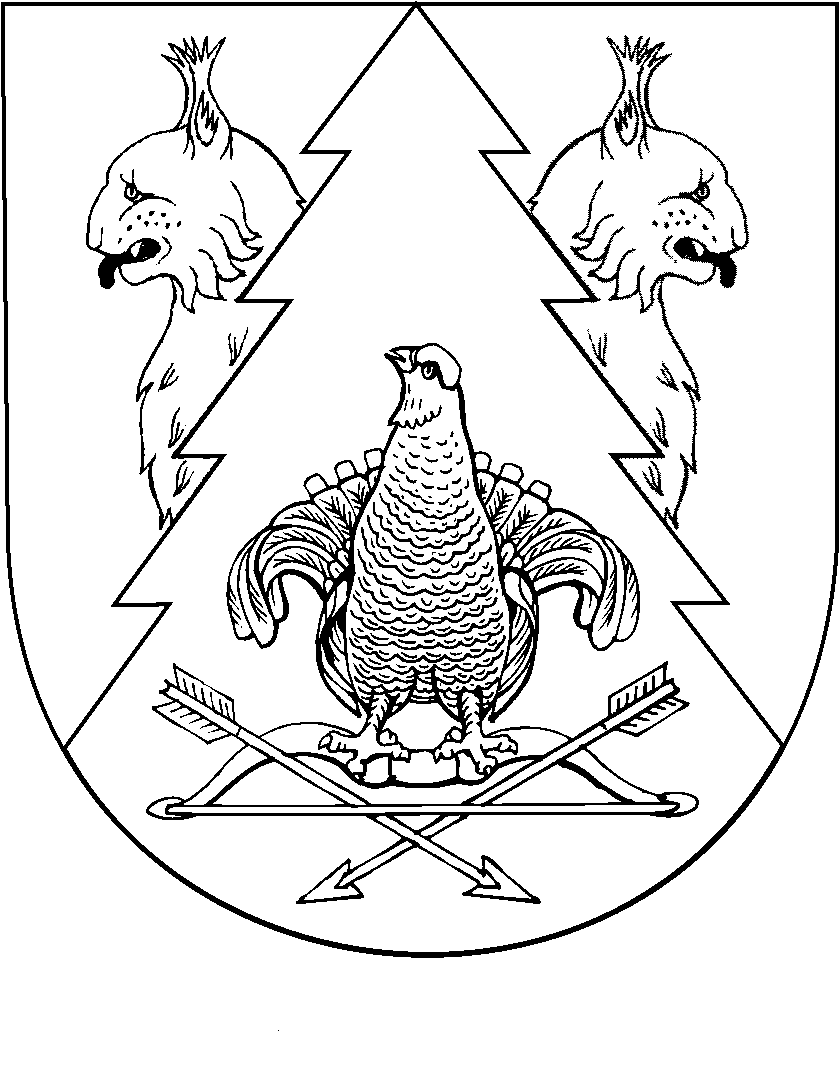 